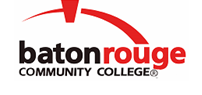 Baton Rouge Community CollegeAcademic Affairs Master SyllabusDate Approved:	3 September 2020Term and Year of Implementation:	Spring 2021Course Title:	Millwright Level 3 Part 1BRCC Course Rubric:	MILL 1316Previous Course Rubric:	MILL 1313 and MILL 1323Lecture Hours per week-Lab Hours per week-Credit Hours:	2-8-6Per semester:  Lecture Hours-Lab Hours-Instructional Contact Hours:	30-120-150Louisiana Common Course Number:	     CIP Code:	47.0303Course Description:	Covers the National Center for Construction Education and Research (NCCER) Millwright Level 3 Modules 1 – 7. Successful completion of this course requires passing the NCCER Level 3 Modules 1 – 7 Exams with a 70% or higher. This course requires an exam fee. Prerequisites:		MILL 1226Co-requisites:		NoneSuggested Enrollment Cap:	20Learning Outcomes.  Upon successful completion of this course, the students will be able to:1.	Use table of equivalents and unit conversion tables to convert from one unit to another. 2.	Calculate weights of objects and unknown parts of triangles using trigonometry. 3.	Explain the different types of packing and packing materials and how to remove and install packing.4.	Explain the types of seals and seal materials, types of bearings, and types of couplings and mounting systems.  5.	Demonstrate the removal, inspection, and installation of mechanical and other types of seals.Assessment Measures.  Assessment of all learning outcomes will be measured using the following methods:1.	Practical demonstrations and skills performances2.	Quizzes and tests3.	NCCER Millwright Level 3 Modules 1 – 7 ExamsInformation to be included on the Instructor’s Course Syllabi:Disability Statement:  Baton Rouge Community College seeks to meet the needs of its students in many ways.  See the Office of Disability Services to receive suggestions for disability statements that should be included in each syllabus.Grading: The College grading policy should be included in the course syllabus.  Any special practices should also go here.  This should include the instructor’s and/or the department’s policy for make-up work.  For example in a speech course, “Speeches not given on due date will receive no grade higher than a sixty” or “Make-up work will not be accepted after the last day of class”.Attendance Policy:  Include the overall attendance policy of the college.  Instructors may want to add additional information in individual syllabi to meet the needs of their courses.General Policies: Instructors’ policy on the use of things such as beepers and cell phones and/or hand held programmable calculators should be covered in this section.Cheating and Plagiarism:  This must be included in all syllabi and should include the penalties for incidents in a given class.  Students should have a clear idea of what constitutes cheating in a given course.Safety Concerns:  In some courses, this may be a major issue.  For example, “No student will be allowed in the lab without safety glasses”.  General statements such as, “Items that may be harmful to one’s self or others should not be brought to class”.Library/ Learning Resources:  Since the development of the total person is part of our mission, assignments in the library and/or the Learning Resources Center should be included to assist students in enhancing skills and in using resources.  Students should be encouraged to use the library for reading enjoyment as part of lifelong learning.Expanded Course Outline:I.	Advanced Trade MathA.	Tables of EquivalentsB.	Unit Conversion TablesC.	Trigonometrya.	Basic Trigonometryb.	Pythagorean Theoremc.	Trigonometric Functionsd.	Triangle Calculatione.	Determining the Angles when Side Lengths are Knownf.	Interpolationg.	Law of SinesD.	Calculating the Weight of an ObjectII.	Precision Measuring ToolsA.	LevelsB.	CalipersC.	MicrometersD.	Dial IndicatorsE.	Universal Bevel ProtractorsF.	Gauge BlocksG.	Speed Measurement ToolsH.	PyrometersIII.	Installing PackingA.	Packing ConfigurationsB.	Packing MaterialsC.	Removing PackingD.	Installing PackingI.	Installing SealsA.	Types of SealsB.	Seal MaterialsC.	Removing and Installing SealsIV.	Installing Mechanical SealsA.	Basic DesignB.	Mechanical Seal Classificationsa.	Classifying Mechanical Seals by Arrangementb.	Classifying Mechanical Seals by DesignC.	Replacing Mechanical Sealsa.	Removing Mechanical Sealsb.	Inspecting Mechanical Sealsc.	Installing Mechanical SealsV.	Removing and Installing BearingsA.	Removing Bearingsa.	Removing Bearingsb.	Removal MethodsB.	Troubleshooting Antifriction Bearingsa.	Troubleshooting Antifriction Bearingsb.	Types of FailuresC.	Installing Bearingsa.	Installing Tapered Roller Bearingsb.	Installing Thrust Bearingsc.	Installing Spherical Roller BearingsVI.	CouplingsA.	Rigid Couplingsa.	Flanged Couplingsb.	Sleeve Couplingsc.	Clamp CouplingsB.	Flexible Couplingsa.	Mechanical Flexible Couplingsb.	Material Flexible CouplingsC.	Soft-Start Couplingsa.	Soft-Start Couplingsb.	Fluid Couplingsc.	Shot Couplingsd.	Clutch-Style CouplingsD.	Installing Couplingsa.	Installing Couplingsb.	General Coupling Installation Proceduresc.	Split Coupling Installationd.	Interference-Fit Installatione.	Setting the Coupling Gapf.	Grid Coupling Installationg.	Installing Hydraulic CouplingsE.	Removing Couplingsa.	Removing Couplingsb.	General Coupling Removal Proceduresc.	Mechanical Pullersd.	Hydraulic Removal Method